Plant Evolution Guide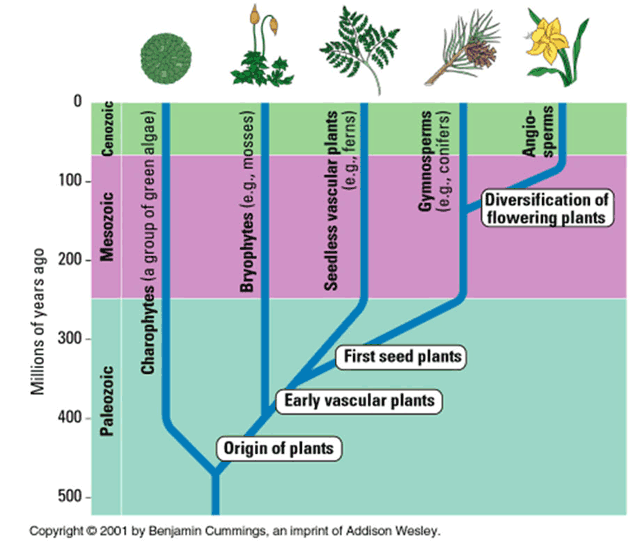 CharophytesBryophytesPterophytes (seedless vascular) GymnospermsAngiosperms 